Publicado en Madrid el 09/07/2019 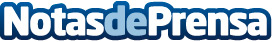 El equipo de desarrollo tecnológico de Aiwin gana el AWS Datathon Iberia 2019Este galardón, otorgado por Amazon Web Services, reconoce a las mejores propuestas relacionadas con el mundo de la IA y el Machine LearningDatos de contacto:Redacción91 411 58 68Nota de prensa publicada en: https://www.notasdeprensa.es/el-equipo-de-desarrollo-tecnologico-de-aiwin Categorias: Nacional Inteligencia Artificial y Robótica Programación Software Innovación Tecnológica http://www.notasdeprensa.es